23.04.2020г.     6-а класс    Тема. Столбчатые диаграммы и графики1.Повторить п.5.10 2.Рассмотрите примеры.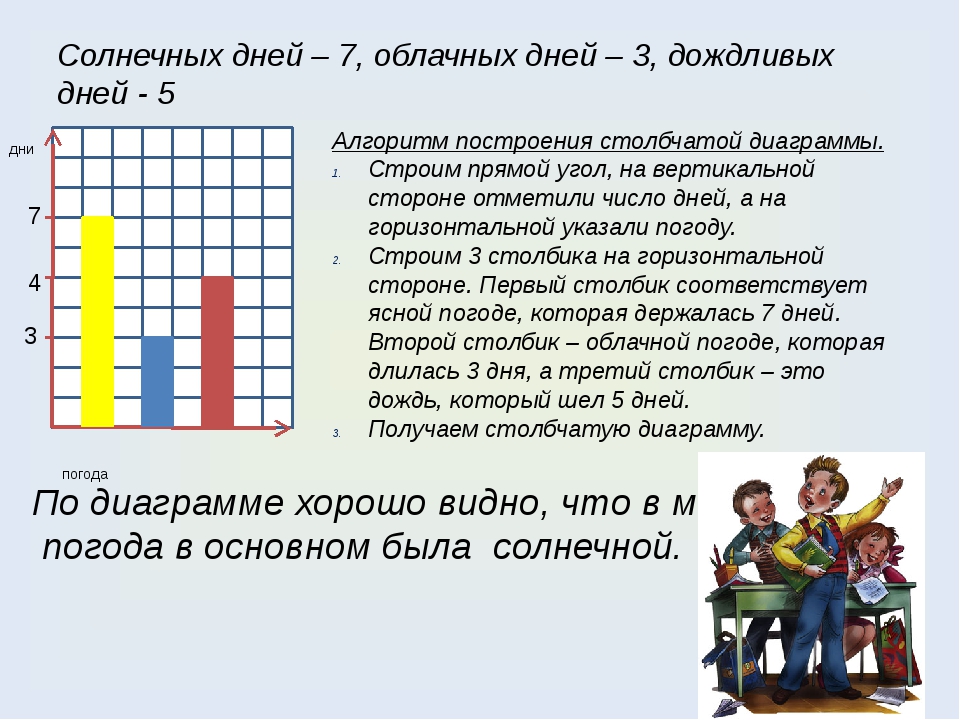 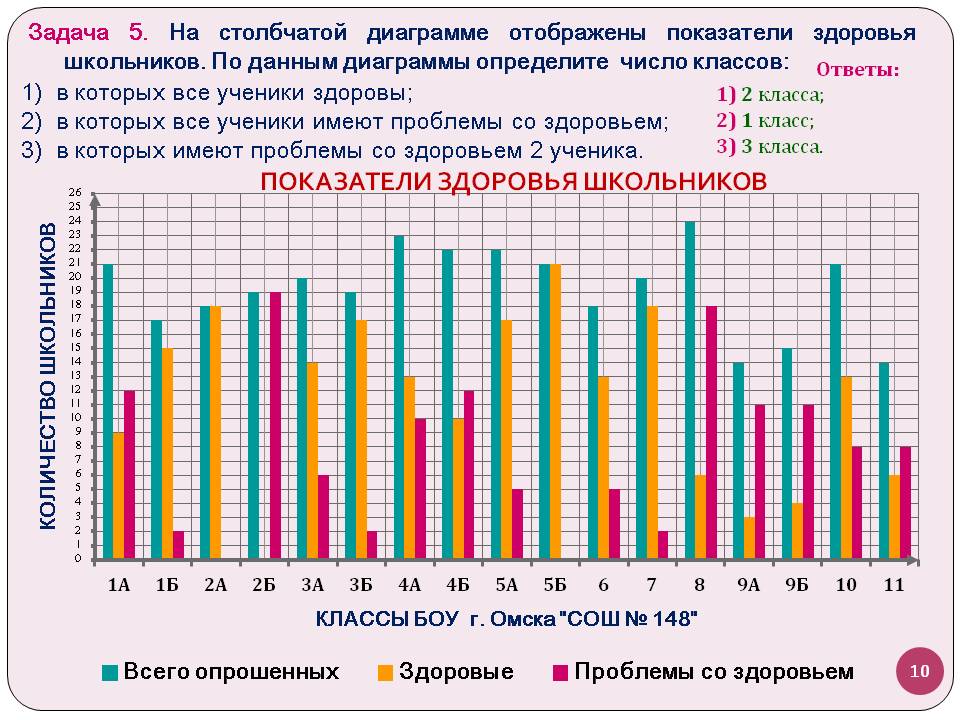 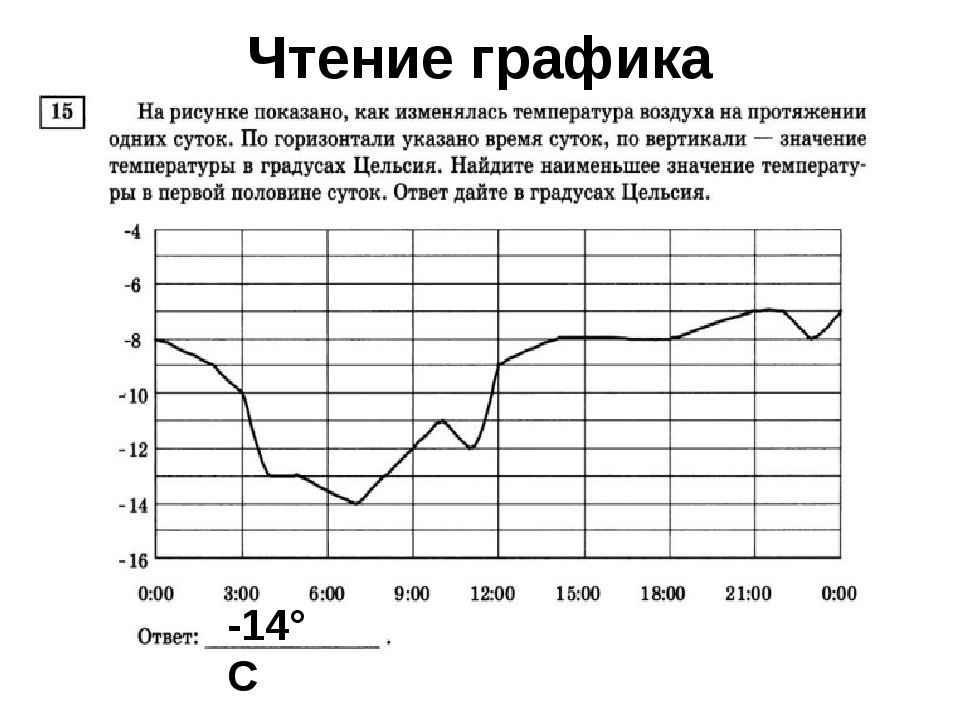 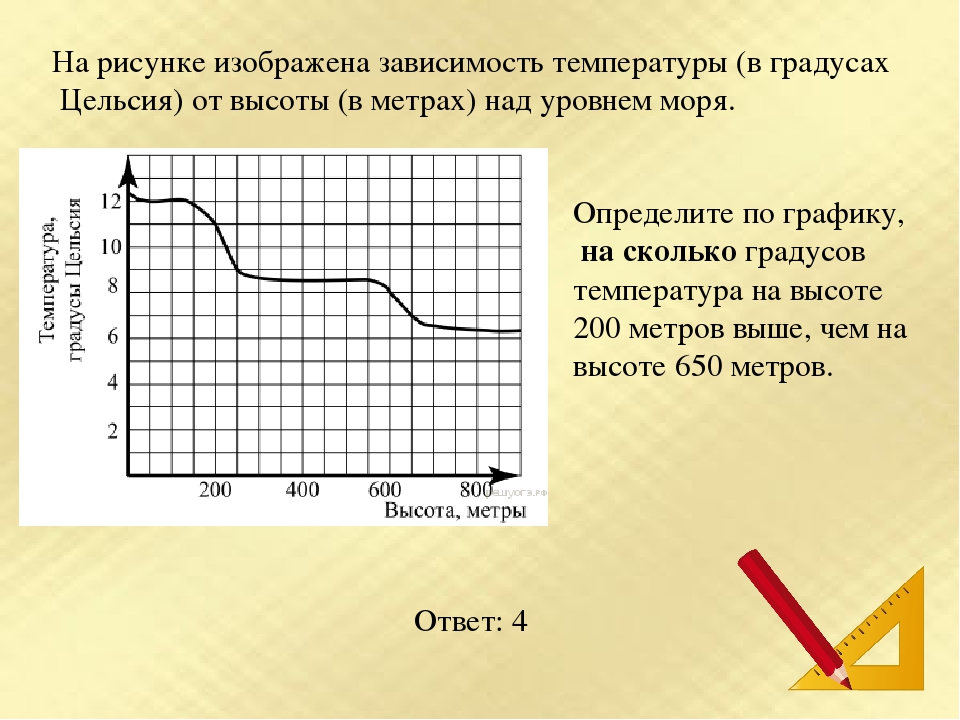 3.Выполните самостоятельно   п 5.10(повт.) №1074,1075